norton fellows 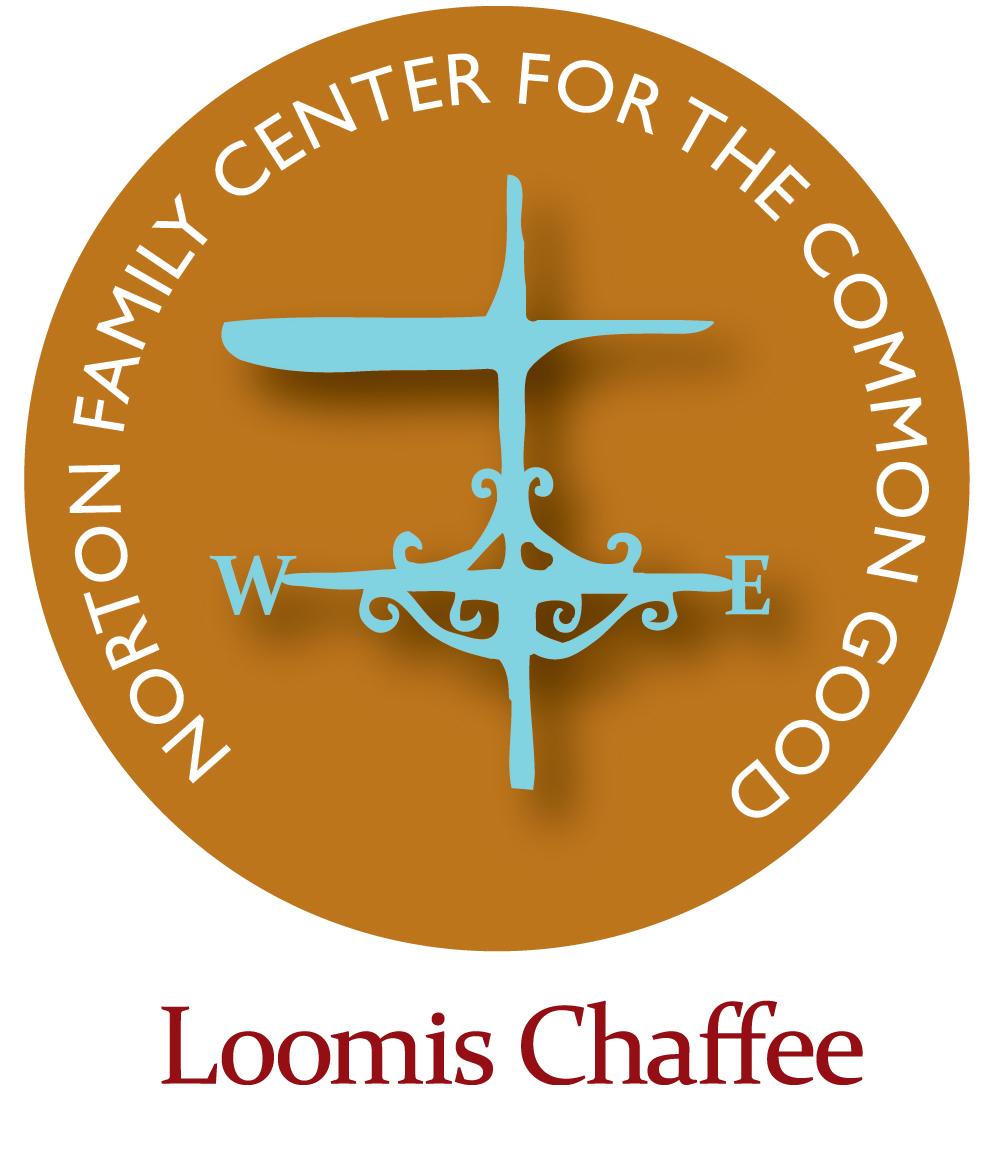 Mentor RecommendationTo the Applicant:  Complete the following, and then send it to your mentor (not associated with Loomis Chaffee)Name: _______________________	Proposed Project: ________________________________To the Mentor (not associated with Loomis Chaffee)The student above is applying for a Norton Fellowship for the summer of 2020.  Please answer the following questions and submit this recommendation no later than Wednesday, April 1, 2020 directly via email to Eric_LaForest@loomis.org) How long and what capacity have you known the applicant?  What are the first three words that come to mind when you think of this applicant?How would you describe the proposed project and the student’s level of interest in it?
What role, if any, do you plan to play in the successful implementation of the applicant’s project? What challenges do you see this student facing if he/she were awarded this fellowship?Please provide us with any other information that will give us a more complete understanding of the applicant.Name:  _____________________	Date: ____________ 	Phone: _______________________